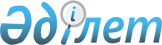 О бюджете сельского округа Райым на 2022-2024 годы
					
			С истёкшим сроком
			
			
		
					Решение Аральского районного маслихата Кызылординской области от 29 декабря 2021 года № 199. Прекращено действие в связи с истечением срока
      В соответствии с пунктом 2 статьи 75 Кодекса Республики Казахстан "Бюджетный кодекс Республики Казахстан", пунктом 2-7 статьи 6 Закона Республики Казахстан "О местном государственном управлении и самоуправлении в Республике Казахстан" Аральский районный маслихат РЕШИЛ:
      1. Утвердить бюджет сельского округа Райым на 2022-2024 годы согласно приложениям 1, 2, 3, в том числе на 2022 год в следующих объемах:
      1) доходы – 89 268 тысяч тенге;
      налоговые поступления – 2101 тысяч тенге;
      неналоговые поступления – 15 тысяч тенге;
      поступления трансфертов – 87 152 тысяч тенге;
      2) затраты – 89 268 тысяч тенге;
      3) чистое бюджетное кредитование – 0;
      бюджетные кредиты – 0;
      погашение бюджетных кредитов – 0;
      4) сальдо по операциям с финансовыми активами – 0;
      приобретение финансовых активов – 0;
      поступления от продажи финансовых активов государства-0;
      5) дефицит (профицит) бюджета – 0;
      6) финансирование дефицита (использование профицита) – 0;
      2. Настоящее решение вводится в действие с 1 января 2022 года. Бюджет сельского округа Райым на 2022 год Бюджет сельского округа Райым на 2023 год Бюджет сельского округа Райым на 2024 год
					© 2012. РГП на ПХВ «Институт законодательства и правовой информации Республики Казахстан» Министерства юстиции Республики Казахстан
				
      Секретарь Аральского районного маслихата 

Б.Турахметов
Приложение 1 к решению
Аральского районного маслихата
от "29" декабря 2021 года № 199
Категория 
Категория 
Категория 
Категория 
Сумма на 2022 год тысяч тенге
Класс 
Класс 
Класс 
Сумма на 2022 год тысяч тенге
Подкласс
Подкласс
Сумма на 2022 год тысяч тенге
Наименование 
Сумма на 2022 год тысяч тенге
1
2
3
4
5
1. Доходы
89 268
1
Налоговые поступления
2 101
04
Hалоги на собственность
2 101
1
Hалоги на имущество
113
3
Земельный налог
13
4
Налог на транспортные средства
1 975
2
Неналоговые поступления
15
01
Доходы от государственной собственности
15
5
Доходы от аренды имущества, находящегося в государственной собственности
15
4
Поступления трансфертов
87 152
02
Трансферты из вышестоящих органов государственного управления
87 152
3
Трансферты из бюджета района (города областного значения) 
87 152
Функциональная группа
Функциональная группа
Функциональная группа
Функциональная группа
Сумма на 
2022 год
Администратор бюджетных программ
Администратор бюджетных программ
Администратор бюджетных программ
Сумма на 
2022 год
Программа
Программа
Сумма на 
2022 год
Наименование
Сумма на 
2022 год
2. Расходы
89 268
01
Государственные услуги общего характера
33 178
124
Аппарат акима города районного значения, села, поселка, сельского округа
33 178
001
Услуги по обеспечению деятельности акима города районного значения, села, поселка, сельского округа
33 178
07
Жилищно-коммунальное хозяйство
697
124
Аппарат акима города районного значения, села, поселка, сельского округа
697
008
Освещение улиц населенных пунктов
335
009
Обеспечение санитарии населенных пунктов
362
08
Культура, спорт, туризм и информационное пространство
55 393
124
Аппарат акима города районного значения, села, поселка, сельского округа
55 393
006
Поддержка культурно-досуговой работы на местном уровне
55 393
3.Чистое бюджетное кредитование
0
Бюджетные кредиты
0
5
Погашение бюджетных кредитов
0
4. Сальдо по операциям с финансовыми активами
0
Приобретение финансовых активов
0
5. Дефицит (профицит) бюджета
0
6. Финансирование дефицита (использование профицита) бюджета
0Приложение 2 к решению
Аральского районного маслихата
от "29" декабря 2021 года № 199
Категория 
Категория 
Категория 
Категория 
Сумма на 2023 год тысяч тенге
Класс 
Класс 
Класс 
Сумма на 2023 год тысяч тенге
Подкласс
Подкласс
Сумма на 2023 год тысяч тенге
Наименование 
Сумма на 2023 год тысяч тенге
1
2
3
4
5
1. Доходы
65 681
1
Налоговые поступления
2 206
04
Hалоги на собственность
2 206
1
Hалоги на имущество
119
3
Земельный налог
14
4
Hалог на транспортные средства
2 073
2
Неналоговые поступления
16
01
Доходы от государственной собственности
16
5
Доходы от аренды имущества, находящегося в государственной собственности
16
4
Поступления трансфертов
63 459
02
Трансферты из вышестоящих органов государственного управления
63 459
3
Трансферты из бюджета района (города областного значения) 
63 459
Функциональная группа
Функциональная группа
Функциональная группа
Функциональная группа
Сумма на 
2023 год
Администратор бюджетных программ
Администратор бюджетных программ
Администратор бюджетных программ
Сумма на 
2023 год
Программа
Программа
Сумма на 
2023 год
Наименование
Сумма на 
2023 год
2. Расходы
65 681
01
Государственные услуги общего характера
20 208
124
Аппарат акима города районного значения, села, поселка, сельского округа
20 208
001
Услуги по обеспечению деятельности акима города районного значения, села, поселка, сельского округа
20 208
07
Жилищно-коммунальное хозяйство
732
124
Аппарат акима города районного значения, села, поселка, сельского округа
732
008
Освещение улиц населенных пунктов
352
009
Обеспечение санитарии населенных пунктов
380
08
Культура, спорт, туризм и информационное пространство
44 741
124
Аппарат акима города районного значения, села, поселка, сельского округа
44 741
006
Поддержка культурно-досуговой работы на местном уровне
44 741
3.Чистое бюджетное кредитование
0
Бюджетные кредиты
0
5
Погашение бюджетных кредитов
0
4. Сальдо по операциям с финансовыми активами
0
Приобретение финансовых активов
0
5. Дефицит (профицит) бюджета
0
6. Финансирование дефицита (использование профицита) бюджета
0Приложение 3 к решению
Аральского районного маслихата
от "29" декабря 2021 года № 199
Категория 
Категория 
Категория 
Категория 
Сумма на 2024 год тысяч тенге
Класс 
Класс 
Класс 
Сумма на 2024 год тысяч тенге
Подкласс
Подкласс
Сумма на 2024 год тысяч тенге
Наименование 
Сумма на 2024 год тысяч тенге
1
2
3
4
5
1. Доходы
66 700
1
Налоговые поступления
2 317
04
Hалоги на собственность
2 317
1
Hалоги на имущество
125
3
Земельный налог
14
4
Hалог на транспортные средства
2 178
2
Неналоговые поступления
17
01
Доходы от государственной собственности
17
5
Доходы от аренды имущества, находящегося в государственной собственности
17
4
Поступления трансфертов
64 366
02
Трансферты из вышестоящих органов государственного управления
64 366
3
Трансферты из бюджета района (города областного значения) 
64 366
Функциональная группа
Функциональная группа
Функциональная группа
Функциональная группа
Сумма на 
2024 год
Администратор бюджетных программ
Администратор бюджетных программ
Администратор бюджетных программ
Сумма на 
2024 год
Программа
Программа
Сумма на 
2024 год
Наименование
Сумма на 
2024 год
2. Расходы
66 700
01
Государственные услуги общего характера
20 402
124
Аппарат акима города районного значения, села, поселка, сельского округа
20 402
001
Услуги по обеспечению деятельности акима города районного значения, села, поселка, сельского округа
20 402
07
Жилищно-коммунальное хозяйство
769
124
Аппарат акима города районного значения, села, поселка, сельского округа
769
008
Освещение улиц населенных пунктов
370
009
Обеспечение санитарии населенных пунктов
399
08
Культура, спорт, туризм и информационное пространство
45 529
124
Аппарат акима города районного значения, села, поселка, сельского округа
45 529
006
Поддержка культурно-досуговой работы на местном уровне
45 529
3.Чистое бюджетное кредитование
0
Бюджетные кредиты
0
5
Погашение бюджетных кредитов
0
4. Сальдо по операциям с финансовыми активами
0
Приобретение финансовых активов
0
5. Дефицит (профицит) бюджета
0
6. Финансирование дефицита (использование профицита) бюджета
0